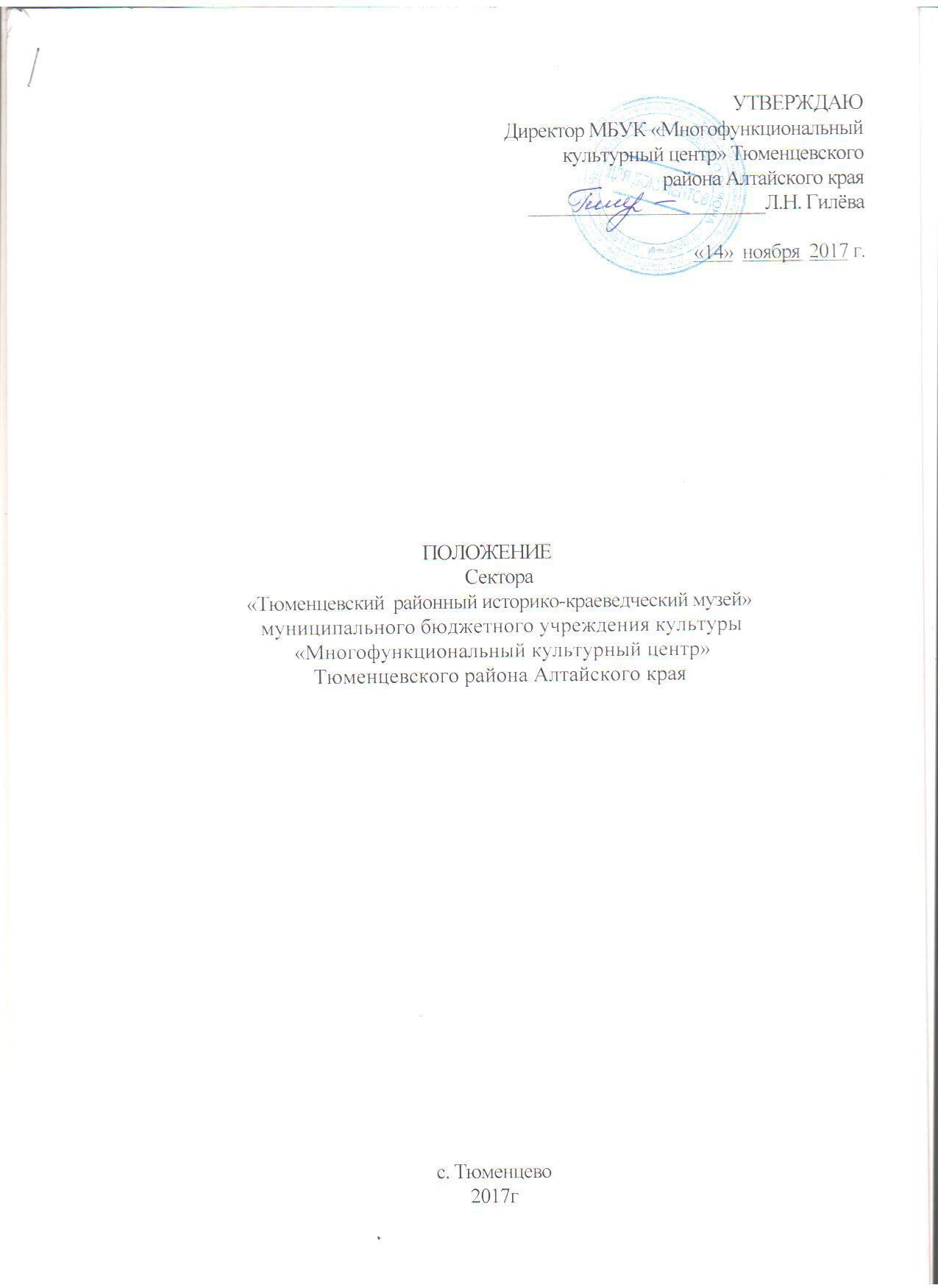 I. Общие положения1.1. Сектор «Тюменцевский районный историко-краеведческий музей (далее - Сектор) является структурным подразделением муниципального бюджетного учреждения культуры «Многофункциональный культурный центр Тюменцевского района Алтайского края» (далее – МБУК  МФКЦ Тюменцевского района) и не является юридическим лицом, подчиняется директору МБУК  МФКЦ Тюменцевского района, является правопреемником прав и обязанностей МБУК  МФКЦ Тюменцевского района.Местонахождение Сектора: Алтайский край, село Тюменцево, переулок Центральный, 4.1.2. Сектор в своей деятельности  руководствуется Конституцией Российской Федерации, федеральными конституционными законами, федеральными законами: - «Основы Законодательства Российской Федерации о культуре» от 09.10.1992 г. №3612-1 (в ред. от 28.11.2015 г.);- «О ввозе и вывозе культурных ценностей» от 15.04.1993 г. №4804-1; -«О Музейном фонде Российской Федерации и музеях в Российской Федерации» от 26.05.1996 г. №54-ФЗ (в ред. от 03.07.2016 г.);- «Об оружии» от 13.12.1996 г. №150-ФЗ (в ред. от 16.07.2016 г.); -«О драгоценных металлах и драгоценных камнях» от 31.03.1999 г. №66-ФЗ;- «Об архивном деле в Российской Федерации» от 22.10.2004 г. №125-ФЗ.  Актами  Президента Российской Федерации и Правительства Российской Федерации:-Указом Президента РФ «О мерах по совершенствованию государственной наградной системы Российской Федерации» от 07.09.2010 г. №1099 (в ред. от 07.12.2016 г.).-Указом Президента Российской Федерации «О государственных наградах Российской Федерации» от 02.03.1994 г. № 442.-Распоряжением Правительства Российской Федерации от 29.02.2016 г. № 326-р «Стратегии государственной культурной политики на период до 2030 г.».-Постановлением Правительства Российской Федерации «Положение о Музейном фонде Российской Федерации» от 12.02.1998 г.-Постановлением  Правительства Российской Федерации «Положение о Государственном каталоге Музейного фонда Российской Федерации» от 12.02.1998 г.Методическими рекомендациями и инструктивными документами Министерства культуры Российской Федерации (МК РФ), Департамента культурного наследия МК РФ, управления Алтайского края по культуре и архивному делу, ведомственными нормативно-правовыми актами:	-«Инструкция по учету и хранению музейных ценностей, находящихся в государственных музеях СССР» (1985 г.),-«Инструкция по учету и хранению музейных ценностей из драгоценных металлов и драгоценных камней, находящихся в государственных музеях СССР» (1987 г.), -«Положение о Фондово - закупочной комиссии музеев системы Министерства культуры РСФСР» (1987 г.), -«Правила по организации хранения, комплектования, учета и использования документов Архивного фонда Российской Федерации и других архивных документов в государственных и муниципальных архивах, музеях и библиотеках, организациях Российской академии наук» (2007 г.). Актами федеральных органов  исполнительной власти, Законами Алтайского края, правовыми актами Алтайского краевого Законодательного Собрания, Губернатора Алтайского края и Правительства Алтайского края. Уставом  МБУК МФКЦ Тюменцевского района, коллективным договором,  локальными нормативно-правовыми актами: положением об экспертной фондово - закупочной комиссии, о совете Сектора, внутримузейной инструкцией по учету и хранению музейных предметов и коллекций  Сектора, приказами, распоряжениями директора МБУК МФКЦ Тюменцевского района, решениями коллегиальных органов  МБУК МФКЦ Тюменцевского района, а также настоящим Положением.1.3. Сектор осуществляет свою деятельность  во взаимодействии с органами исполнительной власти Алтайского края, органами местного самоуправления, общественными объединениями и иными организациями.1.4.Положение о Секторе утверждается директором МБУК МФКЦ Тюменцевского района.II. Цели и задачи2.1. Основные цели и задачи Сектора: выявление и комплектование  музейных предметов и музейных коллекций; хранение музейных предметов и музейных коллекций и учет, изучение музейных предметов и музейных коллекций,  осуществление просветительной и образовательной деятельности, популяризация музейных предметов и музейных коллекций и использование музейных документов, образовавшихся в процессе деятельности Сектора, организация экспозиционно-выставочной деятельности, осуществление научно-исследовательской, культурно-просветительской, научно-методической работы, реклама деятельности Сектора по профилю Сектора.III. Организация деятельности Сектора3.1. Сектором  осуществляются следующие полномочия в установленных сферах деятельности:  3.1.1. работа в соответствии с утвержденными планами;  3.1.2. разработка планов и отчетов Сектора,  составляются заведующим Сектором;3.1.3.  разработка проектов правовых актов по вопросам, относящимся к установленным сферам деятельности;3.1.4. обеспечение выполнения основных показателей муниципального задания, дорожной карты, государственной программы  Алтайского края «Развитие культуры Алтайского края» в сфере музейной деятельности;3.1.5. осуществление предоставления статистической и иной отчетности в сфере музейной деятельности;3.1.6. организация, обеспечение оказания муниципальных услуг в сфере деятельности Сектора;3.1.7. создание условий для организации проведения независимой оценки качества оказания услуг;3.1.8. создание условий доступности для инвалидов;3.1.9. соблюдение правил по охране труда и технике безопасности;3.1.10. участие в подготовке, переподготовке повышения квалификации и стажировки работников Сектора;3.1.11. участие в проведении  аттестации заведующего и специалистов Сектора;3.1.12. осуществление в пределах своих полномочий мер по противодействию терроризму и экстремизму;3.2. Сектор осуществляет следующие функции:  научно-фондовую деятельность, в соответствии музейным законодательством;  экспозиционно-выставочную  деятельность,  научно-просветительскую  деятельность,  ориентированную  на различные категории посетителей;  научно-исследовательскую деятельность,  методическую  работу по профилю Сектора;  деятельность  по популяризации, пропаганде памятников и памятных мест в районе;   осуществление   мер  безопасности по охранной и противопожарной безопасности; обеспечение температурно-влажностного и санитарного режима содержания и использования здания и территории, прилегающей к зданию, занимаемым  Сектором.          3.3.  Сектор  вправе осуществлять иные виды приносящей доход деятельности,            оказываемые Сектором  на платной основе: - индивидуальное, экскурсионное обслуживание посетителей (платное, бесплатное);- выполнение информационно-справочной работы;- предоставление материалов на электронные носители;- организация выставок, мероприятий по заявкам учреждений и организаций;- фото и видео съемка предметов, коллекций, экспозиций;- услуга ксерокопирования документов;- услуга сканирования документов;- услуга цветного принтера;- услуга ламинирования документов;- реализация печатной продукции, издаваемой музеем.3.4. Использование дохода от оказания платных услуг Сектором  в соответствии с уставными целями Сектора. 3.5. Порядок и условия предоставления платных услуг, использование средств, полученных от оказания платных услуг, регламентируется законодательством Российской Федерации, региональными нормативными правовыми актами, нормативными актами органов местного самоуправления, Положением  МБУК МФКЦ Тюменцевского района о платных услугах и об использовании средств, полученных от предпринимательской и иной приносящей доход деятельности.3.6.  Сектор  вправе выполнять работы, оказывать услуги, относящиеся к его основной деятельности, для граждан и юридических лиц за плату и на  условиях в порядке, установленном законодательством.        3.7.Цены (тарифы) на платные услуги и продукцию, включая цены на билеты, устанавливаются и утверждаются МБУК МФКЦ Тюменцевского района.        3.8. Сектор вправе осуществлять деятельность, подлежащую лицензированию, только на основании полученной в установленном порядке лицензии (свидетельство по драгметаллам).       3.9. Сектор самостоятельно распоряжается продуктами своего интеллектуального и творческого труда в порядке и на условиях, предусмотренных законодательством об авторском праве. 3.10. Для выполнения  целей  Сектор  имеет право:планировать свою основную деятельность и определять перспективы;         - приобретать или арендовать имущество за счет имеющихся у него финансовых внебюджетных средств, временной финансовой помощи;осуществлять планирование материально-технического обеспечения Сектора;  получать и самостоятельно использовать доходы от разрешенной настоящим Положением деятельности с согласования директора  МБУК МФКЦ Тюменцевского района;привлекать для осуществления своей деятельности на договорных условиях другие предприятия, учреждения, организации, граждан;              - согласовывать с МБУК МФКЦ Тюменцевского района распоряжение о недвижимом имуществе и особо ценным движимом имуществе, закрепленным за ним;не позднее декабря месяца представлять  МБУК МФКЦ Тюменцевского района годовой отчет для утверждения его показателей, а также иной отчетности, установленной законодательством. IV. Фонды хранения             4. 1.  На основании Федерального закона «О музейном фонде Российской Федерации и музеях в Российской Федерации», музейные предметы и музейные коллекции являются собственностью муниципального образования Тюменцевский район и закреплены за Сектором на праве оперативного управления органов МБУК МФКЦ Тюменцевского района.         4.2.Управление музейными фондами, находящимися в оперативном управлении МБУК МФКЦ Тюменцевского района, осуществляется в порядке, предусмотренном федеральным законодательством.         4.3.   Формирование музейных фондов осуществляется за счет:          - передачи собственниками в оперативное управление Сектору  музейных предметов и музейных коллекций;          - закупки уникальных предметов через учреждения и организации, а так же у частных лиц;       -  получения музейных предметов и музейных коллекций в дар или в порядке благотворительности от физических и юридических лиц;4.4. Музейные фонды Сектора подлежат учету и хранению в соответствии с едиными правилами и условиями, определяемыми Министерством культуры Российской Федерации. 4.5. Сектор обязан обеспечивать в отношении фондов: -  сохранность и безопасность; -  ведение и сохранность учетной документации;  -  использование их в научных, культурных, образовательных целях; 4.6. Условия финансовые и иные, необходимые для учета, хранения и использования музейных фондов обеспечивает МБУК МФКЦ Тюменцевского района посредством выделения средств на их консервацию и реставрацию, охрану и безопасность. 4.7. Сектор  хранит и использует музейные фонды в интересах достижения целей, предусмотренных настоящим  Положением Сектора и Уставом органов МБУК МФКЦ Тюменцевского района.       4.8. Фонды музея являются фондами особого режима хранения, музейные предметы и музейные коллекции подлежат отнесению к особо ценному движимому имуществу МБУК МФКЦ Тюменцевского района, но не входят в состав имущества, отражаемого на балансе МБУК МФКЦ Тюменцевского района. Положение об особо ценном имуществе закреплены в статье 26 Федерального закона «Основы Законодательства Российской Федерации о культуре» (ред. 08.05.2010 г. №83-ФЗ.).         4.9. Учет музейных предметов ведется с использованием специальной учетной документации.4.10. Предметы, представляющие историческую, научную, художественную или иную ценность, включаются в состав музейных фондов в установленном порядке независимо от источников их приобретения. 4.11. Музейные предметы и музейные коллекции открыты для доступа граждан. Ограничения доступа к музейным предметам и музейным коллекциям могут устанавливаться по следующим основаниям: -  неудовлетворительное состояние сохранности музейных предметов и музейных коллекций;        -  производство реставрационных работ;        -  нахождение музейного предмета в хранилище Сектора.         4.12. Ограничение доступа к музейным предметам и музейным коллекциям из соображений цензуры не допускается. 4.13. Формирование электронных баз данных, содержащих  сведения о музейных предметах и музейных коллекциях в АИС «Государственный каталог музейного фонда Российской Федерации».V. Управление  Сектором5.1. Управление Сектором осуществляется в соответствии с законодательством Российской Федерации, настоящим Уставом МБУК МФКЦ Тюменцевского района.5.2. Контроль над основной и финансовой деятельностью Сектора  осуществляет МБУК МФКЦ Тюменцевского района          5.3. МБУК МФКЦ Тюменцевского района контролирует:           - процедуру выполнения предоставления муниципальной услуги  в полном объеме;           - утверждает изменения и дополнения в Положение Сектора;         -  утверждает  заключение и расторжение трудового договора (контракта), меры дисциплинарной и материальной ответственности и поощрения,           - осуществляет контроль за своевременным и целевым расходованием денежных средств, выделенных из бюджета.        - осуществляет контроль над сохранностью и эффективным использованием имущества Сектора, закрепленного на праве оперативного управления в МБУК МФКЦ Тюменцевского района;        -утверждает расходование внебюджетных средств.          5.4. Органом управления  Сектора   является   руководитель МБУК МФКЦ Тюменцевского района (далее – Директор); 5.5.Штат Сектора утверждается директором МБУК МФКЦ Тюменцевского района.5.6. Сектор включает заведующего Сектором, хранителя фондов. 5.7. Сектор возглавляет заведующий Сектором, который назначается и освобождается от должности приказом директора МБУК МФКЦ Тюменцевского района, должен иметь высшее образование и стаж работы по профилю не менее 3-х лет; в период его отсутствия обязанности возлагаются на специалиста Сектора по приказу директора МБУК МФКЦ Тюменцевского района.5.8. В своей деятельности заведующий  Сектором  подчиняется руководителю МБУК МФКЦ Тюменцевского района.       5.9.Заведующий Сектора:        - руководит деятельностью  Сектора;        -  несёт персональную ответственность за выполнение возложенных на Сектор задач и функций;        - представляет Сектор в отношениях с директором МБУК МФКЦ Тюменцевского района, структурными подразделениями МБУК МФКЦ Тюменцевского района;- представляет Сектор во всех органах и организациях;        - распределяет обязанности между специалистами Сектора в соответствии с их должностными обязанностями, утвержденными в установленном порядке; - распоряжается в соответствии с действующим законодательством имуществом, закрепленным за Сектором, полученными в установленном порядке;- обеспечивает соблюдение  учетной и служебной (трудовой) дисциплины в Секторе;- в установленном порядке вносит на согласование кандидатуры на должность специалистов Сектора; -  вносит предложения, ходатайствует перед вышестоящими органами о поощрении работников Сектора, применении к ним мер дисциплинарного взыскания;- осуществляет иные полномочия в соответствии с нормативными правовыми актами Российской Федерации и Алтайского края, Тюменцевского района;        -  планирует в установленном порядке  работу Сектора и отчитывается за её выполнение;        -  представляет директору МБУК МФКЦ Тюменцевского района предложения о потребности финансовых средств на работу Сектора за счет выделяемых субсидий;        - подписывает служебную документацию в пределах своей компетенции. К компетенции заведующего Сектором относятся вопросы осуществления текущего руководства деятельностью Сектора, за исключением вопросов, отнесенных законодательством или настоящим Уставом к компетенции МБУК МФКЦ Тюменцевского района.           - представляет на утверждение внутренние документы регламентирующие деятельность Сектора  (инструкции по вопросам, относящимся к компетенции Сектора);  -обеспечивает проведение массовой научно – просветительной работы, способствующей повышению образованности и культуры посетителей, формированию эстетических взглядов;- организует в установленном порядке научные связи, обмен выставками с другими музеями; - обеспечивает комплектование фондов музея, изучение и популяризацию их;-  контролирует  учет наличия и движения музейных фондов, их размещение в экспозиции, в специально оборудованных фондохранилищах; - поддерживает постоянную связь с общественными организациями, предприятиями, учреждениями, учебными заведениями и другими организациями; - способствует развитию творческой инициативы работников музея, повышению их квалификации; -  обеспечивает сохранность музейных ценностей; - обеспечивает  деятельность  ЭФЗК, совета музея и других совещательных органов при Секторе;- соблюдает правила  содержания в надлежащем состоянии  движимого и недвижимого имущества, своевременно организует текущие ремонты недвижимого имущества; - соблюдает правила содержания надлежащего технического оборудования, соответствующие правилам по охране труда, санитарным нормам;- принимает участие в подготовке, пропаганде, организации и проведении научно – просветительных, культурно – досуговых мероприятий.5.10. Специалисты Сектора  назначаются и освобождаются от должности приказом директора МБУК МФКЦ Тюменцевского района.5.11. Сотрудники Сектора составляют все граждане, участвующие своим трудом в его деятельности на основе трудового договора  с МБУК МФКЦ Тюменцевского района и регулируются законодательством о труде.        5.12. Сотрудники Сектора подлежат в установленном порядке медицинскому, социальному страхованию и пенсионному страхованию.       5.13. МБУК МФКЦ Тюменцевского района обеспечивает безопасные для жизни и здоровья работников условия труда и несет ответственность за соблюдение правил охраны труда в соответствии с Трудовым кодексом РФ.           5.14.Сотрудники Сектора  имеют право:- вносить предложения руководству по вопросам организации и условий труда;-пользоваться информационными материалами и нормативно-правовыми документами, необходимыми для исполнения своих должностных обязанностей;-проходить в установленном порядке аттестацию с правом на получение соответствующего квалификационного разряда;- повышать свою квалификацию;-пользоваться всеми трудовыми правами в соответствии с Трудовым кодексом Российской Федерации.       5.15. Сотрудники музея несут ответственность за:-  осуществление возложенных на него должностных обязанностей;-  организацию своей работы, своевременное и квалифицированное выполнение приказов, распоряжений и поручений руководства, нормативно-правовых актов по своей деятельности;- соблюдение правил внутреннего распорядка, противопожарной безопасности и техники безопасности;- ведение документации, предусмотренной должностными обязанностями;-оперативное принятие мер, включая своевременное информирование руководства, по пресечению выявленных нарушений правил техники безопасности, противопожарных и иных правил, создающих угрозу деятельности предприятия, его работникам и иным лицам.        5.16. При Секторе создаются совет и другие коллегиальные совещательные органы, положения и состав которых утверждаются директором МБУК МФКЦ Тюменцевского района по согласованию с заведующим Сектора.5.17. Заведующий Сектором, специалисты Сектора могут быть членами Экспертной фондово-закупочной комиссии Сектора, других коллегиальных органов МБУК МФКЦ Тюменцевского района. 5.18. Работники Сектора  осуществляют свои функции, права и обязанности, в соответствии с должностными инструкциями.5.19. Сектор отнесен к собственности МБУК МФКЦ Тюменцевского района.  5.20.Собственником имущества отдела  является  МБУК МФКЦ Тюменцевского района.5.21. МБУК МФКЦ Тюменцевского района устанавливает муниципальное задание для  Сектора  в соответствии с предусмотренным его Положением основной деятельности. 5.22. Финансовое обеспечение выполнения муниципального  задания  Сектора, а также финансовое обеспечение развития  Сектора  в рамках программ, утвержденных в установленном порядке,  осуществляет МБУК МФКЦ Тюменцевского района.5.23. Для осуществления деятельности Сектора, как структурного подразделения МФКЦ, разрабатывается Положение. Положение о Сектора утверждается директором МБУК МФКЦ Тюменцевского района.5.24. Контроль и регулирование деятельности   осуществляется МБУК МФКЦ Тюменцевского района, а также налоговыми и другими органами, в компетенцию которых в соответствии с законодательством входит проверка деятельности Сектора.5.25. Контроль за использованием имущества, закрепленного за Сектором осуществляет МБУК МФКЦ Тюменцевского района.VI. Взаимодействие с другими подразделениями 6.1. Сектор взаимодействует с другими отделами, специалистами МБУК МФКЦ Тюменцевского района:- по научной работе - по вопросам научно-исследовательской, экспозиционно-выставочной и культурно-просветительской деятельности;- по вопросам формирования научно значимого музейного собрания, научного описания музейных предметов, использования, получения на ответственное хранение музейных предметов, коллекций, по вопросам обеспечения безопасности музейных предметов;- по вопросам совместного проведения мероприятий;- по вопросам финансового обеспечения деятельности Сектора.- по вопросам обеспечения функционирования Сектора, надлежащих условий хранения и экспонирования музейных предметов.VII. Ликвидация, реорганизация, изменение типа  7.1.Ликвидация, реорганизация и изменение типа Сектора:7.2. Сектор  может быть ликвидирован, реорганизован по решению  Администрации Тюменцевского района, МБУК МФКЦ Тюменцевского района, по основаниям и в порядке, предусмотренными законодательством Российской Федерации:по решению Администрации Тюменцевского района Алтайского края;по решению суда.7.3. Сектор  может быть реорганизован, если это не повлечет за собой нарушение конституционных прав граждан на участие в культурной жизни.7.4. С момента назначения ликвидационной комиссии МБУК МФКЦ Тюменцевского района к ней переходят полномочия по управлению Сектором. Ликвидационная комиссия составляет промежуточный и окончательный ликвидационный баланс и представляет их на утверждение.7.5.Ликвидация Сектора считается завершенной, а Сектор  прекратившим свою деятельность с момента исключения его по решению Администрации Тюменцевского района, МБУК МФКЦ Тюменцевского района.          7.6. При ликвидации и реорганизации  Сектора, увольняемым работникам гарантируется соблюдение их прав и интересов в соответствии с законодательством Российской Федерации.         7.7. При прекращении деятельности Сектора (кроме ликвидации) все документы по основным видам деятельности передаются в установленном порядке правопреемнику. При отсутствии правопреемника документы по основным видам деятельности, имеющие научно-историческое значение, передаются на государственное хранение в государственный архив. Передача и упорядочение документов осуществляются силами и за счет средств  МБУК МФКЦ Тюменцевского района в соответствии с требованиями архивных органов.VIII. Порядок внесения изменений и дополнений в Положение          8.1. Изменения и дополнения в настоящее Положение вносятся и  утверждаются по решению МБУК МФКЦ Тюменцевского района и производятся в установленном законом порядке.Заведующий музейным сектором                                                    Л. А. ДинерС Положением ознакомлены:Должность работникаПодпись, датаФИОХранитель фондов